Ústav hematologie a krevní transfuze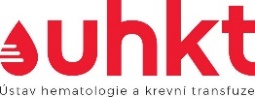 U Nemocnice 2094/1, 128 00 Praha 2Národní referenční laboratoř pro DNA diagnostikuVedoucí laboratoře: Ing. Milena VranáOddělení HLAKateřinská 521/19, 120 00 Praha 2Tel.: 221 977 430, e-mail: 306-hla@uhkt.czwww.uhkt.czŽádanka o stanovení genotypu HLA a souvisejících genůZADAVATEL (razítko, podpis):Jméno a adresa:Tel./E-mail:TESTOVANÝ VZOREK:Jméno a příjmení/identifikace vzorku:Rodné číslo*:Diagnóza*:(* kde je relevantní)TESTOVANÝ MATERIÁL:Odebraný materiál:		□ periferní krev v EDTA		□ DNA		□ jiný………………Datum a čas odběru:	Předcházející typizace (vč. rodinné studie):    □ ne	   □ ano - přiložte čitelnou kopii výsledkůPoznámka: Odběr primárního vzorku pro stanovení byl proveden s informovaným souhlasem testované osoby.Nakládání se vzorkem po stanovení:		uchovat vzorek			□  ne(dle informovaného souhlasu testované osoby)	využít pro vědecké účely		□  ne						využít pro potřeby MPZ		□  nePOŽADOVANÉ STANOVENÍ:□ lokusy HLA-A, -B, -C, -DRB1, -DQB1, -DQA1 nízké rozlišení, HLA-DPB1    přítomnost HLA-DRB3-5□ lokusy HLA-A, -B, -C, -DRB1, -DQB1, -DQA1, -DPB1 vysoké rozlišení□ HLA konfirmace □ KIR □ HLA-DQA1/DQB1 pro diagnostiku celiakie (přítomnost/nepřítomnost DQ2 a DQ8)□ HLA-DQB1*06:02 pro diagnostiku narkolepsie□ HLA-B*27 pro diagnostiku revmatoidních onemocnění a dalších souvisejících diagnóz□ HLA-B*57:01 (prevence HSR pro podání ABACAVIRU)□ HLA pro diagnostiku dalších chorob (uveďte požadovaný lokus/diagnózu)………………………….□ jiná (po konzultaci s laboratoří uveďte požadovaný lokus)……..……………………………………………VYPLŇUJE LABORATOŘ:Číslo materiálu:Datum a čas přijetí vzorku:Převzal a přezkoumal: